1. 책상 (6’ centerfold table. 흰색): 20불 2. 사장님 의자 2개 (high-back chair/ fabric): 각 80불3. 사장님 의자 1개 (바퀴부분 사진 첨부)(high-back chair/ fabric): 30불4. 책상 스탠드 2개: 각 4불 (여분의 전구 하나 포함)5. 책상 스탠드 1개: 3불6. Floor lamp 2개: 각 7불 (2개중 하나만 사용가능)7. Samsung 흑백 레이저 프린터: 25불 (잉크 교체불이 들어오기 시작함)8. multipurpose paper 레터지 500장 묶음: 묶음당 각 3불9. 커피테이블: 5불10. 여행책자: 각 7불 (2015년 여름 한국에서 구매)                           Canada 동부/ California 서부/ New york11. Router : 20불12. 전선 extension (12 feet + switch): 5불13. 목마사지기 (neck & shoulder massager): 10불 14. 가습기: 15불 (2015년 10월말 구매)1. 책상 (6’ centerfold table. 흰색): 20불 2. 사장님 의자 2개 (high-back chair/ fabric): 80불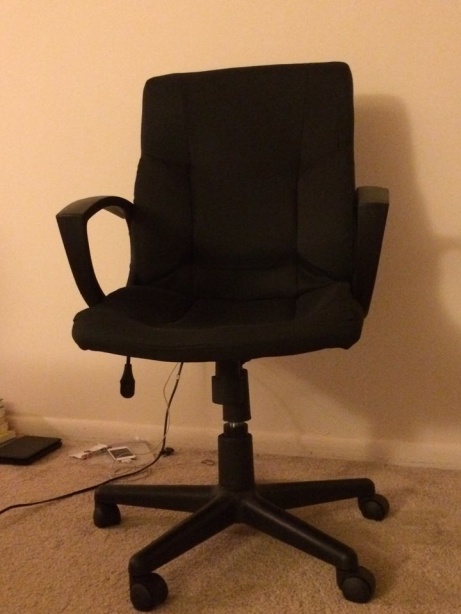 3. 사장님 의자 1개 (바퀴부분 사진 첨부)(high-back chair/ fabric): 30불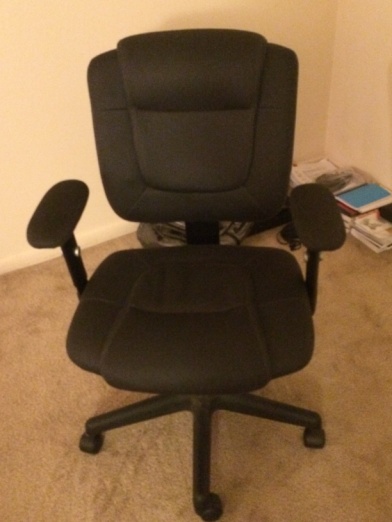 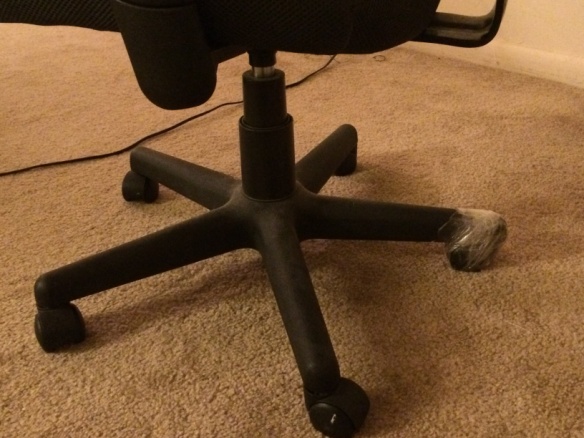 4. 책상 스탠드 2개: 각 4불 (여분의 전구 하나 포함)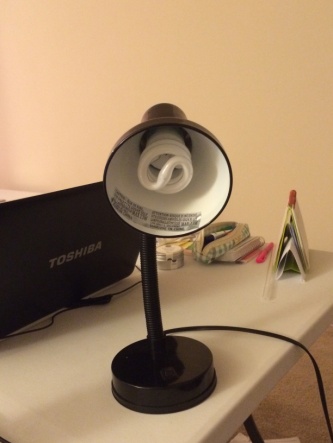 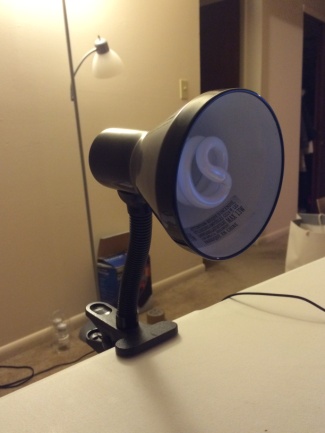 5. 책상 스탠드 1개: 3불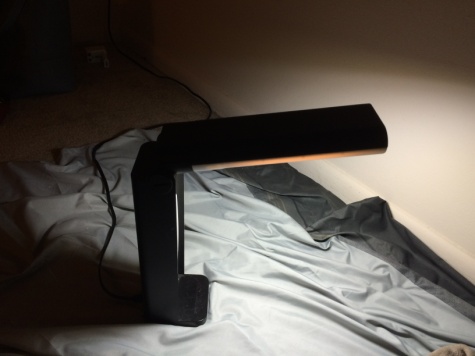 6. Floor lamp 2개: 각 7불 (2개중 하나만 사용가능)   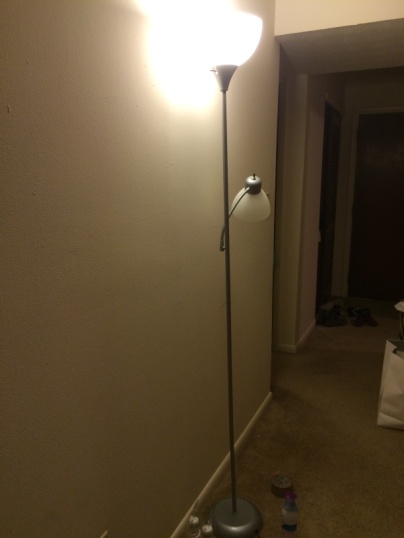 7. Samsung 흑백 레이저 프린터: 25불 (잉크 교체불이 들어오기 시작함)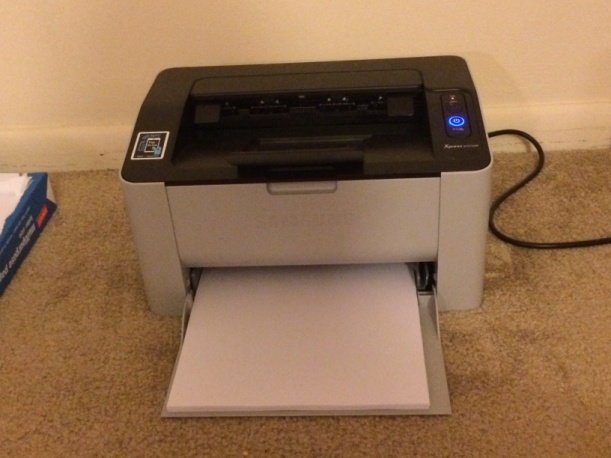 8. multipurpose paper 레터지 500장 묶음: 묶음당 각 3불9. 커피테이블: 5불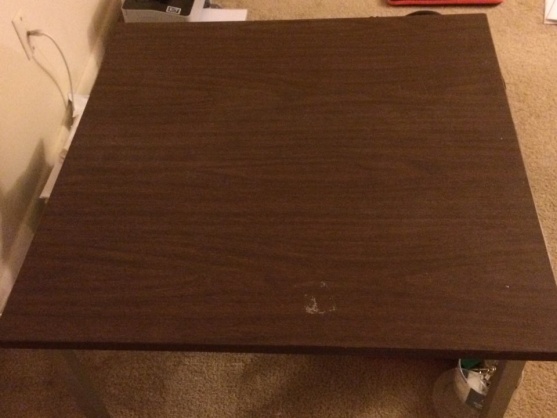 10. 여행책자: 각 7불 (2015년 여름 한국에서 구매)                           Canada 동부/ California 서부/ New york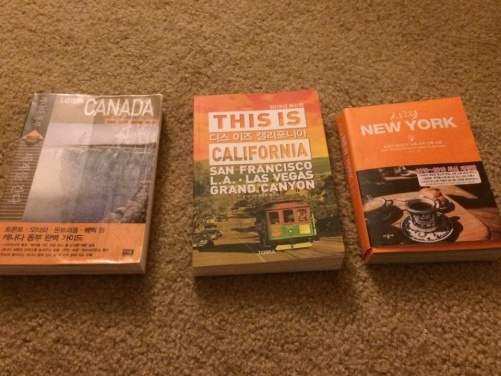 11. Router : 20불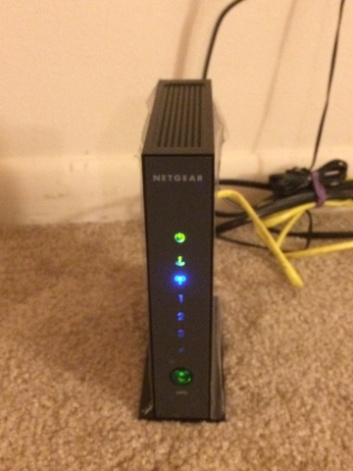 12. 전선 extension (12 feet + switch): 5불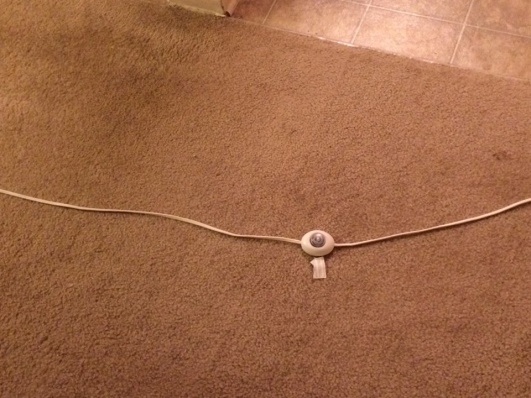 13. 목마사지기 (neck & shoulder massager): 10불 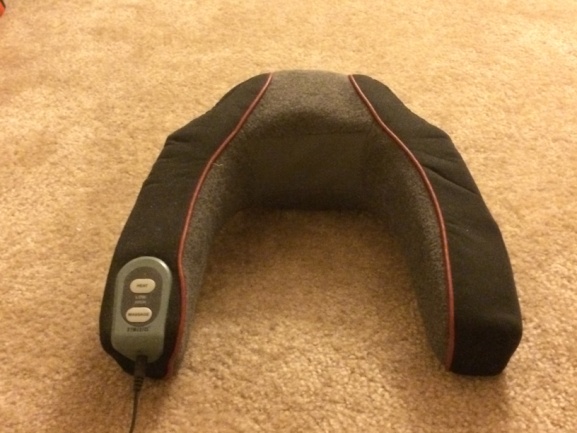 14. 가습기: 15불 (2015년 10월말 구매)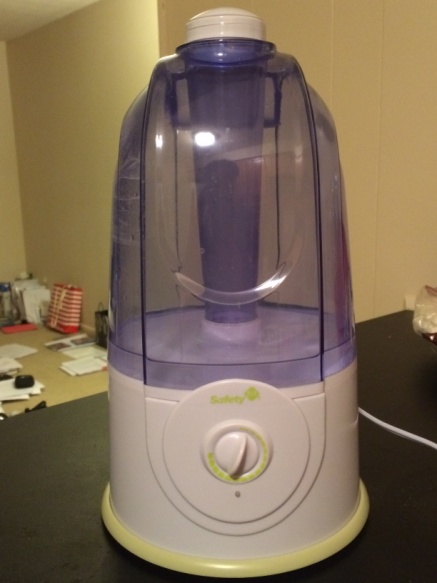 